V-A CHARAKTERISTIKA PN PRECHODU• Dióda elektrický prúd v jednom smere prepúšťa a v druhom neprepúšťa !VA charakteristika diódy :   -  je závislosť prúdu, ktorý preteká diódou, od pripojeného napätia    -  meria sa v priepustnom  a v závernom smere (zmenou polarity zdroja napätia).SCHÉMA ZAPOJENIA NA MERANIE VA CHARAKTERISTIKY: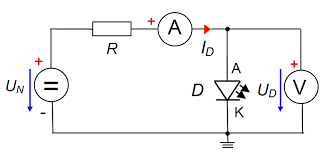 VA CHARAKTERISTIKA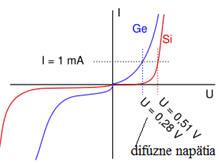 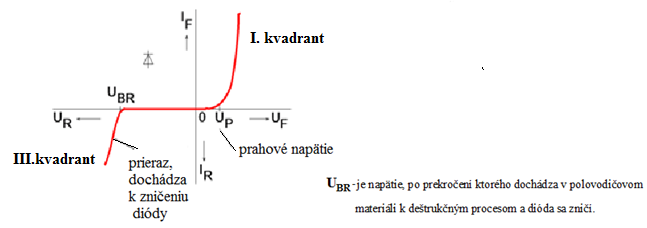 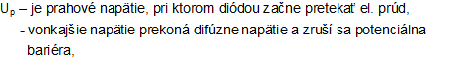 Pri zapojení v závernom smere je prúd veľmi malý – zanedbateľný. Odpor diódy je stovky kiloohmov, až desiatky megaohmov.Ak dosiahne záverné napätie  hodnoty  ( podľa typu diódy ), dôjde k prudkému nárastu záverného prúdu a nastáva proces,pri ktorom sa dióda zničí- vzniká prieraz.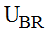 